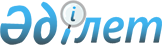 О районном бюджете на 2013-2015 годы
					
			Утративший силу
			
			
		
					Решение Жаркаинского районного маслихата Акмолинской области от 12 декабря 2012 года № 5С-14/2. Зарегистрировано Департаментом юстиции Акмолинской области 04 января 2013 года № 3585. Утратило силу в связи с истечением срока применения - (письмо Жаркаинского районного маслихата Акмолинской области от 11 марта 2014 года № 03-2/73)      Сноска. Утратило силу в связи с истечением срока применения - (письмо Жаркаинского районного маслихата Акмолинской области от 11.03.2014 № 03-2/73).      Примечание РЦПИ:

      В тексте сохранена авторская орфография и пунктуация.

      В соответствии с пунктом 2 статьи 75 Бюджетного кодекса Республики Казахстан от 4 декабря 2008 года, подпунктом 1) пункта 1 статьи 6 Закона Республики Казахстан от 23 января 2001 года «О местном государственном управлении и самоуправлении в Республике Казахстан» Жаркаинский районный маслихат РЕШИЛ:



      1. Утвердить районный бюджет на 2013-2015 годы, согласно приложениям 1, 2, и 3 соответственно, в том числе на 2013 год в следующих объемах:



      1) доходы - 2 308 595,3 тысяч тенге, в том числе:



      налоговые поступления - 247 981,0 тысяч тенге;



      неналоговые поступления - 5 436,7 тысяч тенге;



      поступления от продажи основного капитала - 14 564,0 тысяч тенге;



      поступления трансфертов - 2 040 613,6 тысяч тенге;



      2) затраты - 2 318 559,2 тысяч тенге;



      3) чистое бюджетное кредитование - -501,0 тысяч тенге, в том числе:



      погашение бюджетных кредитов - 501,0 тысяч тенге;



      4) сальдо по операциям с финансовыми активами - 36 763,5 тысяч тенге, в том числе:



      приобретение финансовых активов - 36 763,5 тысяч тенге;



      5) дефицит (профицит) бюджета - -46 226,4 тысяч тенге;



      6) финансирование дефицита (использование профицита) бюджета – 46 226,4 тысяч тенге.

      Сноска. Пункт 1 в редакции решения Жаркаинского районного маслихата Акмолинской области от 06.12.2013 № 5С-28/2 (вводится в действие с 01.01.2013).



      2. Утвердить доходы районного бюджета за счет следующих источников:



      1) налоговых поступлений, в том числе:



      индивидуального подоходного налога;



      социального налога;



      налогов на имущество;



      земельного налога;



      налога на транспортные средства;



      единого земельного налога;



      акцизы;



      поступлений за использование природных и других ресурсов;



      сборов за ведение предпринимательской и профессиональной деятельности;



      государственной пошлины;



      2) неналоговых поступлений, в том числе:



      доходов от аренды имущества, находящегося в коммунальной собственности;



      штрафов, пени, санкции, взыскания, налагаемые государственными учреждениями, финансируемыми из государственного бюджета, а также содержащимися и финансируемыми из бюджета (сметы расходов) Национального Банка Республики Казахстан;



      3) поступлений от продажи основного капитала, в том числе:



      продажа земли;



      4) поступлений трансфертов, в том числе:



      трансфертов из областного бюджета.



      3. Учесть, что в районном бюджете на 2013 год предусмотрены трансферты из областного бюджета, в том числе субвенция в сумме 1 352 976 тысяч тенге.



      4. Учесть, что в составе расходов районного бюджета на 2013 год предусмотрены целевые трансферты из республиканского бюджета согласно приложению 4.



      Распределение указанных сумм целевых трансфертов определяется постановлением акимата Жаркаинского района.



      5. Учесть, что в составе расходов районного бюджета на 2013 год предусмотрены целевые трансферты из областного бюджета согласно приложению 5.



      6. Учесть, что в районном бюджете на 2013 год предусмотрено погашение бюджетных кредитов в республиканский бюджет в сумме 501 тысяча тенге.



      7. Утвердить резерв местного исполнительного органа района на 2013 год в сумме 1 200,0 тысяч тенге.

      Сноска. Пункт 7 в редакции решения Жаркаинского районного маслихата Акмолинской области от 04.11.2013 № 5С-27/2 (вводится в действие с 01.01.2013).



      7-1. Учесть, что в районном бюджете на 2013 год в установленном законодательством порядке использованы свободные остатки бюджетных средств, образовавшиеся на 1 января 2013 года, в сумме 46 727,4 тысячи тенге.

      Сноска. Решение дополнено пунктом 7-1 в соответствии с решением Жаркаинского районного маслихата Акмолинской области от 04.03.2013 № 5С-16/2 (вводится в действие с 01.01.2013); в редакции решения Жаркаинского районного маслихата Акмолинской области от 15.07.2013 № 5С-23/2 (вводится в действие с 01.01.2013).



      7-2. Учесть, что в расходах районного бюджета предусмотрен возврат в областной бюджет целевых трансфертов, неиспользованных (недоиспользованных) в 2012 году в сумме 2 591,4 тысячи тенге;

      Сноска. Решение дополнено пунктом 7-2 в соответствии с решением Жаркаинского районного маслихата Акмолинской области от 15.07.2013 № 5С-23/2 (вводится в действие с 01.01.2013).



      7-3. Учесть, что в районном бюджете на 2013 год использована (доиспользована) неиспользованная (недоиспользованная) сумма целевых трансфертов на развитие, выделенная из республиканского бюджета в 2012 году, за счет остатков бюджетных средств, образовавшихся на 1 января 2013 года, в сумме 21 700,0 тысяч тенге.

      Сноска. Решение дополнено пунктом 7-3 в соответствии с решением Жаркаинского районного маслихата Акмолинской области от 15.07.2013 № 5С-23/2 (вводится в действие с 01.01.2013).



      8. Установить специалистам образования, социального обеспечения, культуры, работающим в аульной (сельской) местности, повышенные на двадцать пять процентов должностные оклады и тарифные ставки, по сравнению с окладами и ставками специалистов, занимающихся этими видами деятельности в городских условиях, согласно перечню согласованному с районным маслихатом.



      9. Утвердить перечень районных бюджетных программ, не подлежащих секвестру в процессе исполнения районного бюджета на 2013 год, согласно приложению 6.



      10. Утвердить бюджетные программы города районного значения, поселка, села, сельских округов на 2013 год, согласно приложению 7.

      Сноска. Пункт 10 в редакции решения Жаркаинского районного маслихата Акмолинской области от 04.11.2013 № 5С-27/2 (вводится в действие с 01.01.2013).



      11. Настоящее решение вступает в силу со дня государственной регистрации в Департаменте юстиции Акмолинской области и вводится в действие с 1 января 2013 года.      Председатель сессии

      районного маслихата                        В.Виничук      Секретарь

      районного маслихата                        У.Ахметова      «СОГЛАСОВАНО»      Аким Жаркаинского района                   Т.Хамитов

Приложение 1 к решению      

Жаркаинского районного маслихата

от 12 декабря 2012 года № 5С-14/2 

Районный бюджет на 2013 год      Сноска. Приложение 1 в редакции решения Жаркаинского районного маслихата Акмолинской области от 06.12.2013 № 5С-28/2 (вводится в действие с 01.01.2013).

Приложение 2 к решению      

Жаркаинского районного маслихата 

от 12 декабря 2012 года № 5С-14/2 

Районный бюджет на 2014 год

Приложение 3 к решению      

Жаркаинского районного маслихата 

от 12 декабря 2012 года № 5С-14/2 

Районный бюджет на 2015 год

Приложение 4 к решению      

Жаркаинского районного маслихата 

от 12 декабря 2012 года № 5С-14/2 

Целевые трансферты из республиканского бюджета на 2013 год      Сноска. Приложение 4 в редакции решения Жаркаинского районного маслихата Акмолинской области от 06.12.2013 № 5С-28/2 (вводится в действие с 01.01.2013).

Приложение 5 к решению      

Жаркаинского районного маслихата 

от 12 декабря 2012 года № 5С-14/2 

Целевые трансферты из областного бюджета на 2013 год      Сноска. Приложение 5 в редакции решения Жаркаинского районного маслихата Акмолинской области от 06.12.2013 № 5С-28/2 (вводится в действие с 01.01.2013).

Приложение 6 к решению      

Жаркаинского районного маслихата 

от 12 декабря 2012 года № 5С-14/2 

Перечень районных бюджетных программ, не подлежащих секвестру в процессе исполнения районного бюджета на 2013 год

Приложение 7 к решению      

Жаркаинского районного маслихата 

от 12 декабря 2012 года № 5С-14/2 

Бюджетные программы города районного значения, поселка, села, сельских округов на 2013 год      Сноска. Приложение 7 в редакции решения Жаркаинского районного маслихата Акмолинской области от 06.12.2013 № 5С-28/2 (вводится в действие с 01.01.2013).
					© 2012. РГП на ПХВ «Институт законодательства и правовой информации Республики Казахстан» Министерства юстиции Республики Казахстан
				КатегорияКатегорияКатегорияКатегорияСумма, тысяч тенгеКлассКлассКлассСумма, тысяч тенгеПодклассПодклассСумма, тысяч тенгеНаименованиеСумма, тысяч тенге12345I. Доходы2308595,31Налоговые поступления247981,001Подоходный налог16280,02Индивидуальный подоходный налог16280,003Социальный налог128523,01Социальный налог128523,004Налоги на собственность85549,01Налоги на имущество44966,03Земельный налог7214,04Налог на транспортные средства22469,05Единый земельный налог10900,005Внутренние налоги на товары, работы и услуги14951,02Акцизы2260,03Поступления за использование природных и других ресурсов7500,04Сборы за ведение предпринимательской и профессиональной деятельности5191,008Обязательные платежи, взимаемые за совершение юридически значимых действий и (или) выдачу документов уполномоченными на то государственными органами или должностными лицами2678,01Государственная пошлина2678,02Неналоговые поступления5436,701Доходы от государственной собственности4080,75Доходы от аренды имущества, находящегося в государственной собственности4080,07Вознаграждения по кредитам, выданным из государственного бюджета0,706Прочие неналоговые поступления1356,01Прочие неналоговые поступления1356,03Поступления от продажи основного капитала14564,001Продажа государственного имущества, закрепленного за государственными учреждениями850,01Продажа государственного имущества, закрепленного за государственными учреждениями850,003Продажа земли и нематериальных активов13714,01Продажа земли13714,04Поступления трансфертов2040613,602Трансферты из вышестоящих органов государственного управления2040613,62Трансферты из областного бюджета2040613,6Функциональная группаФункциональная группаФункциональная группаФункциональная группаСуммаАдминистратор бюджетных программАдминистратор бюджетных программАдминистратор бюджетных программСуммаПрограммаПрограммаСуммаНаименованиеСумма12345II. Затраты2318559,201Государственные услуги общего характера232420,4112Аппарат маслихата района (города областного значения)13722,0001Услуги по обеспечению деятельности маслихата района (города областного значения)13472,0003Капитальные расходы государственного органа250,0122Аппарат акима района (города областного значения)53750,0001Услуги по обеспечению деятельности акима района (города областного значения)51862,0003Капитальные расходы государственного органа1888,0123Аппарат акима района в городе, города районного значения, поселка, села, сельского округа141803,2001Услуги по обеспечению деятельности акима района в городе, города районного значения, поселка, села, сельского округа129871,8022Капитальные расходы государственного органа11931,4459Отдел экономики и финансов района (города областного значения)23145,2001Услуги по реализации государственной политики в области формирования и развития экономической политики, государственного планирования, исполнения бюджета и управления коммунальной собственностью района (города областного значения)22349,7003Проведение оценки имущества в целях налогообложения216,0010Приватизация, управление коммунальным имуществом, постприватизационная деятельность и регулирование споров, связанных с этим335,9015Капитальные расходы государственного органа243,602Оборона2054,6122Аппарат акима района (города областного значения)2054,6005Мероприятия в рамках исполнения всеобщей воинской обязанности1876,0006Предупреждение и ликвидация чрезвычайных ситуаций масштаба района (города областного значения)178,603Общественный порядок, безопасность, правовая, судебная, уголовно-исполнительная деятельность1893,3458Отдел жилищно-коммунального хозяйства, пассажирского транспорта и автомобильных дорог района (города областного значения)1893,3021Обеспечение безопасности дорожного движения в населенных пунктах1893,304Образование1241855,6464Отдел образования района (города областного значения)1241855,6001Услуги по реализации государственной политики на местном уровне в области образования12470,0003Общеобразовательное обучение919948,9005Приобретение и доставка учебников, учебно-методических комплексов для государственных учреждений образования района (города областного значения)8663,0006Дополнительное образование для детей20436,5009Обеспечение деятельности организаций дошкольного воспитания и обучения156180,0012Капитальные расходы государственного органа84,0015Ежемесячная выплата денежных средств опекунам (попечителям) на содержание ребенка-сироты (детей-сирот), и ребенка (детей), оставшегося без попечения родителей9239,7020Обеспечение оборудованием, программным обеспечением детей-инвалидов, обучающихся на дому829,9040Реализация государственного образовательного заказа в дошкольных организациях образования28334,0067Капитальные расходы подведомственных государственных учреждений и организаций85669,606Социальная помощь и социальное обеспечение61441,3451Отдел занятости и социальных программ района (города областного значения)61441,3001Услуги по реализации государственной политики на местном уровне в области обеспечения занятости и реализации социальных программ для населения16710,5002Программа занятости14100,0004Оказание социальной помощи на приобретение топлива специалистам здравоохранения, образования, социального обеспечения, культуры, спорта и ветеринарии в сельской местности в соответствии с законодательством Республики Казахстан3271,6005Государственная адресная социальная помощь1523,0006Оказание жилищной помощи808,0007Социальная помощь отдельным категориям нуждающихся граждан по решениям местных представительных органов10590,0010Материальное обеспечение детей-инвалидов, воспитывающихся и обучающихся на дому173,9011Оплата услуг по зачислению, выплате и доставке пособий и других социальных выплат318,3014Оказание социальной помощи нуждающимся гражданам на дому6750,8016Государственные пособия на детей до 18 лет4713,0017Обеспечение нуждающихся инвалидов обязательными гигиеническими средствами и предоставление услуг специалистами жестового языка, индивидуальными помощниками в соответствии с индивидуальной программой реабилитации инвалида1709,0021Капитальные расходы государственного органа91,0023Обеспечение деятельности центров занятости населения682,207Жилищно-коммунальное хозяйство462406,0123Аппарат акима района в городе, города районного значения, поселка, села, сельского округа16145,8008Освещение улиц населенных пунктов7233,4010Содержание мест захоронений и погребение безродных1056,0011Благоустройство и озеленение населенных пунктов7856,4458Отдел жилищно-коммунального хозяйства, пассажирского транспорта и автомобильных дорог района (города областного значения)62759,7003Организация сохранения государственного жилищного фонда2973,0011Обеспечение бесперебойного теплоснабжения малых городов41690,1012Функционирование системы водоснабжения и водоотведения3640,0016Обеспечение санитарии населенных пунктов6308,1018Благоустройство и озеленение населенных пунктов1724,1026Организация эксплуатации тепловых сетей, находящихся в коммунальной собственности районов (городов областного значения)6424,4467Отдел строительства района (города областного значения)383500,5003Проектирование, строительство и (или) приобретение жилья коммунального жилищного фонда173800,0004Проектирование, развитие, обустройство и (или) приобретение инженерно-коммуникационной инфраструктуры22404,4058Развитие системы водоснабжения и водоотведения в сельских населенных пунктах187296,108Культура, спорт, туризм и информационное пространство157199,0455Отдел культуры и развития языков района (города областного значения)70237,0001Услуги по реализации государственной политики на местном уровне в области развития языков и культуры5781,0003Поддержка культурно-досуговой работы33458,2006Функционирование районных (городских) библиотек17226,0007Развитие государственного языка и других языков народа Казахстана5094,8032Капитальные расходы подведомственных государственных учреждений и организаций8677,0456Отдел внутренней политики района (города областного значения)21938,0001Услуги по реализации государственной политики на местном уровне в области информации, укрепления государственности и формирования социального оптимизма граждан4713,0002Услуги по проведению государственной информационной политики через газеты и журналы8900,0003Реализация мероприятий в сфере молодежной политики2353,0005Услуги по проведению государственной информационной политики через телерадиовещание5802,0006Капитальные расходы государственного органа170,0465Отдел физической культуры и спорта района (города областного значения)15024,0001Услуги по реализации государственной политики на местном уровне в сфере физической культуры и спорта6590,0006Проведение спортивных соревнований на районном (города областного значения) уровне3915,0007Подготовка и участие членов сборных команд района (города областного значения) по различным видам спорта на областных спортивных соревнованиях4519,0467Отдел строительства района (города областного значения)50000,0008Развитие объектов спорта и туризма50000,010Сельское, водное, лесное, рыбное хозяйство, особо охраняемые природные территории, охрана окружающей среды и животного мира, земельные отношения62883,2459Отдел экономики и финансов района (города областного значения)2194,0099Реализация мер по оказанию социальной поддержки специалистов2194,0462Отдел сельского хозяйства района (города областного значения)15973,0001Услуги по реализации государственной политики на местном уровне в сфере сельского хозяйства13727,0006Капитальные расходы государственного органа2246,0463Отдел земельных отношений района (города областного значения)11106,8001Услуги по реализации государственной политики в области регулирования земельных отношений на территории района (города областного значения)5677,0004Организация работ по зонированию земель3140,7007Капитальные расходы государственного органа2289,1473Отдел ветеринарии района (города областного значения)33609,4001Услуги по реализации государственной политики на местном уровне в сфере ветеринарии7699,3007Организация отлова и уничтожения бродячих собак и кошек925,0009Проведение ветеринарных мероприятий по энзоотическим болезням животных1092,0010Проведение мероприятий по идентификации сельскохозяйственных животных714,7011Проведение противоэпизоотических мероприятий23178,411Промышленность, архитектурная, градостроительная и строительная деятельность15767,3467Отдел строительства района (города областного значения)7049,8001Услуги по реализации государственной политики на местном уровне в области строительства7049,8468Отдел архитектуры и градостроительства района (города областного значения)8717,5001Услуги по реализации государственной политики в области архитектуры и градостроительства на местном уровне5014,5003Разработка схем градостроительного развития территории района и генеральных планов населенных пунктов3403,0004Капитальные расходы государственного органа300,012Транспорт и коммуникации58715,4123Аппарат акима района в городе, города районного значения, поселка, села, сельского округа7868,1013Обеспечение функционирования автомобильных дорог в городах районного значения, поселках, аулах (селах), аульных (сельских) округах7868,1458Отдел жилищно-коммунального хозяйства, пассажирского транспорта и автомобильных дорог района (города областного значения)50847,3023Обеспечение функционирования автомобильных дорог50356,2037Субсидирование пассажирских перевозок по социально значимым городским (сельским), пригородным и внутрирайонным сообщениям491,113Прочие19331,0123Аппарат акима района в городе, города районного значения, поселка, села, сельского округа6707,0040Реализация мер по содействию экономическому развитию регионов в рамках Программы "Развитие регионов"6707,0458Отдел жилищно-коммунального хозяйства, пассажирского транспорта и автомобильных дорог района (города областного значения)7408,0001Услуги по реализации государственной политики на местном уровне в области жилищно-коммунального хозяйства, пассажирского транспорта и автомобильных дорог7278,0013Капитальные расходы государственного органа130,0459Отдел экономики и финансов района (города областного значения)1200,0012Резерв местного исполнительного органа района (города областного значения)1200,0469Отдел предпринимательства района (города областного значения)4016,0001Услуги по реализации государственной политики на местном уровне в области развития предпринимательства и промышленности3866,0003Поддержка предпринимательской деятельности150,014Обслуживание долга0,7459Отдел экономики и финансов района (города областного значения)0,7021Обслуживание долга местных исполнительных органов по выплате вознаграждений и иных платежей по займам из областного бюджета0,715Трансферты2591,4459Отдел экономики и финансов района (города областного значения)2591,4006Возврат неиспользованных (недоиспользованных) целевых трансфертов2591,4III. Чистое бюджетное кредитование-501,0Бюджетные кредиты0,0Погашение бюджетных кредитов501,05Погашение бюджетных кредитов501,001Погашение бюджетных кредитов501,01Погашение бюджетных кредитов, выданных из государственного бюджета501,0IV. Сальдо по операциям с финансовыми активами36763,5Приобретение финансовых активов36763,513Прочие36763,5458Отдел жилищно-коммунального хозяйства, пассажирского транспорта и автомобильных дорог района (города областного значения)36763,5065Формирование или увеличение уставного капитала юридических лиц36763,5V. Дефицит (профицит) бюджета-46226,4VI. Финансирование дефицита (использование профицита) бюджета46226,47Поступления займов0,016Погашение займов501,0459Отдел экономики и финансов района (города областного значения)501,0005Погашение долга местного исполнительного органа перед вышестоящим бюджетом501,08Используемые остатки бюджетных средств46 727,401Остатки бюджетных средств46 727,41Свободные остатки бюджетных средств46 727,4КатегорияКатегорияКатегорияКатегорияСумма, тысяч тенгеКлассКлассКлассСумма, тысяч тенгеПодклассПодклассСумма, тысяч тенгеНаименованиеСумма, тысяч тенге12345I. Доходы17206661Налоговые поступления26619301Подоходный налог170432Индивидуальный подоходный налог1704303Социальный налог1412001Социальный налог14120004Hалоги на собственность899481Hалоги на имущество483063Земельный налог81964Hалог на транспортные средства225465Единый земельный налог1090005Внутренние налоги на товары, работы и услуги157652Акцизы28733Поступления за использование природных и других ресурсов81004Сборы за ведение предпринимательской и профессиональной деятельности47205Налог на игорный бизнес7208Обязательные платежи, взимаемые за совершение юридически значимых действий и (или) выдачу документов уполномоченными на то государственными органами или должностными лицами22371Государственная пошлина22372Неналоговые поступления199001Доходы от государственной собственности9905Доходы от аренды имущества, находящегося в государственной собственности99004Штрафы, пени, санкции, взыскания, налагаемые государственными учреждениями, финансируемыми из государственного бюджета, а также содержащимися и финансируемыми из бюджета (сметы расходов) Национального Банка Республики Казахстан5001Штрафы, пени, санкции, взыскания, налагаемые государственными учреждениями, финансируемыми из государственного бюджета, а также содержащимися и финансируемыми из бюджета (сметы расходов) Национального Банка Республики Казахстан, за исключением поступлений от организаций нефтяного сектора50006Прочие неналоговые поступления5001Прочие неналоговые поступления5003Поступления от продажи основного капитала316003Продажа земли и нематериальных активов31601Продажа земли31604Поступления трансфертов144932302Трансферты из вышестоящих органов государственного управления14493232Трансферты из областного бюджета1449323Функциональная группаФункциональная группаФункциональная группаФункциональная группаСуммаАдминистратор бюджетных программАдминистратор бюджетных программАдминистратор бюджетных программСуммаПрограммаПрограммаСуммаНаименованиеСумма12345II. Затраты172066601Государственные услуги общего характера255087112Аппарат маслихата района (города областного значения)17567001Услуги по обеспечению деятельности маслихата района (города областного значения)13567003Капитальные расходы государственного органа4000122Аппарат акима района (города областного значения)67780001Услуги по обеспечению деятельности акима района

(города областного значения)67780123Аппарат акима района в городе, города районного значения, поселка, аула (села), аульного (сельского) округа141791001Услуги по обеспечению деятельности акима района в городе, города районного значения, поселка, аула (села), аульного (сельского) округа133092022Капитальные расходы государственного органа8699459Отдел экономики и финансов района (города областного значения)27949001Услуги по реализации государственной политики в области формирования и развития экономической политики, государственного планирования, исполнения бюджета и управления коммунальной собственностью района (города областного значения)22537002Создание информационных систем79003Проведение оценки имущества в целях налогообложения276010Организация приватизации коммунальной собственности687011Учет, хранение, оценка и реализация имущества, поступившего в коммунальную собственность370015Капитальные расходы государственного органа400002Оборона2207122Аппарат акима района (города областного значения)2207005Мероприятия в рамках исполнения всеобщей воинской обязанности2007006Предупреждение и ликвидация чрезвычайных ситуаций масштаба района (города областного значения)20003Общественный порядок, безопасность, правовая, судебная, уголовно-исполнительная деятельность2287458Отдел жилищно-коммунального хозяйства, пассажирского транспорта и автомобильных дорог района (города областного значения)2287021Обеспечение безопасности дорожного движения в населенных пунктах228704Образование1114238464Отдел образования района (города областного значения)1114238001Услуги по реализации государственной политики на местном уровне в области образования24479003Общеобразовательное обучение900818005Приобретение и доставка учебников, учебно-методических комплексов для государственных учреждений образования района (города областного значения)9269006Дополнительное образование для детей21294009Обеспечение деятельности организаций дошкольного воспитания и обучения15837806Социальная помощь и социальное обеспечение66378451Отдел занятости и социальных программ района (города областного значения)66378001Услуги по реализации государственной политики на местном уровне в области обеспечения занятости и реализации социальных программ для населения17585002Программа занятости18317004Оказание социальной помощи на приобретение топлива специалистам здравоохранения, образования, социального обеспечения, культуры, спорта и ветеринарии в сельской местности в соответствии с законодательством Республики Казахстан3520005Государственная адресная социальная помощь3144006Оказание жилищной помощи962007Социальная помощь отдельным категориям нуждающихся граждан по решениям местных представительных органов5228010Материальное обеспечение детей-инвалидов, воспитывающихся и обучающихся на дому266011Оплата услуг по зачислению, выплате и доставке пособий и других социальных выплат332012Создание информационных систем45014Оказание социальной помощи нуждающимся гражданам на дому6978016Государственные пособия на детей до 18 лет7490017Обеспечение нуждающихся инвалидов обязательными гигиеническими средствами и предоставление услуг специалистами жестового языка, индивидуальными помощниками в соответствии с индивидуальной программой реабилитации инвалида1811023Обеспечение деятельности центров занятости70007Жилищно-коммунальное хозяйство50304123Аппарат акима района в городе, города районного значения, поселка, аула (села), аульного (сельского) округа13621008Освещение улиц населенных пунктов7794010Содержание мест захоронений и погребение безродных1167011Благоустройство и озеленение населенных пунктов4660458Отдел жилищно-коммунального хозяйства, пассажирского транспорта и автомобильных дорог района (города областного значения)16683003Организация сохранения государственного жилищного фонда2597012Функционирование системы водоснабжения и водоотведения3896016Обеспечение санитарии населенных пунктов3541018Благоустройство и озеленение населенных пунктов4053026Организация эксплуатации тепловых сетей, находящихся в коммунальной собственности районов (городов областного значения)2596467Отдел строительства района (города областного значения)20000003Проектирование, строительство и (или) приобретение жилья коммунального жилищного фонда7000004Проектирование, развитие, обустройство и (или) приобретение инженерно-коммуникационной инфраструктуры5000058Развитие системы водоснабжения и водоотведения в сельских населенных пунктах800008Культура, спорт, туризм и информационное пространство152856455Отдел культуры и развития языков района (города областного значения)62453001Услуги по реализации государственной политики на местном уровне в области развития языков и культуры5834003Поддержка культурно-досуговой работы34371006Функционирование районных (городских) библиотек17444007Развитие государственного языка и других языков народа Казахстана4804456Отдел внутренней политики района (города областного значения)23694001Услуги по реализации государственной политики на местном уровне в области информации, укрепления государственности и формирования социального оптимизма граждан4674002Услуги по проведению государственной информационной политики через газеты и журналы11910003Реализация мероприятий в сфере молодежной политики1972005Услуги по проведению государственной информационной политики через телерадиовещание5138465Отдел физической культуры и спорта района (города областного значения)15409001Услуги по реализации государственной политики на местном уровне в сфере физической культуры и спорта6384006Проведение спортивных соревнований на районном (города областного значения) уровне4190007Подготовка и участие членов сборных команд района (города областного значения) по различным видам спорта на областных спортивных соревнованиях4835467Отдел строительства района (города областного значения)51300008Развитие объектов спорта и туризма5130010Сельское, водное, лесное, рыбное хозяйство, особо охраняемые природные территории, охрана окружающей среды и животного мира, земельные отношения28294473Отдел ветеринарии района (города областного значения)10582001Услуги по реализации государственной политики на местном уровне в сфере ветеринарии7645007Организация отлова и уничтожения бродячих собак и кошек989009Проведение ветеринарных мероприятий по энзоотическим болезням животных1168010Проведение мероприятий по идентификации сельскохозяйственных животных780477Отдел сельского хозяйства и земельных отношений района (города областного значения)17712001Услуги по реализации государственной политики на местном уровне в сфере сельского хозяйства и земельных отношений16748003Капитальные расходы государственного органа34010Организация работ по зонированию земель93011Промышленность, архитектурная, градостроительная и строительная деятельность16609467Отдел строительства района (города областного значения)7346001Услуги по реализации государственной политики на местном уровне в области строительства7346468Отдел архитектуры и градостроительства района (города областного значения)9263001Услуги по реализации государственной политики в области архитектуры и градостроительства на местном уровне5622003Разработка схем градостроительного развития территории района и генеральных планов населенных пунктов364112Транспорт и коммуникации16063123Аппарат акима района в городе, города районного значения, поселка, аула (села), аульного (сельского) округа5386013Обеспечение функционирования автомобильных дорог в городах районного значения, поселках, аулах (селах), аульных (сельских) округах5386458Отдел жилищно-коммунального хозяйства, пассажирского транспорта и автомобильных дорог района (города областного значения)10677023Обеспечение функционирования автомобильных дорог1067713Прочие16343458Отдел жилищно-коммунального хозяйства, пассажирского транспорта и автомобильных дорог района (города областного значения)7208001Услуги по реализации государственной политики на местном уровне в области жилищно-коммунального хозяйства, пассажирского транспорта и автомобильных дорог7208459Отдел экономики и финансов района (города областного значения)5226012Резерв местного исполнительного органа района (города областного значения)5226469Отдел предпринимательства района (города областного значения)3909001Услуги по реализации государственной политики на местном уровне в области развития предпринимательства и промышленности3749003Поддержка предпринимательской деятельности160III. Чистое бюджетное кредитование0IV. Сальдо по операциям с финансовыми активами0V. Дефицит (профицит) бюджета0VI. Финансирование дефицита (использование профицита) бюджета0КатегорияКатегорияКатегорияКатегорияСумма, тысяч тенгеКлассКлассКлассСумма, тысяч тенгеПодклассПодклассСумма, тысяч тенгеНаименованиеСумма, тысяч тенге12345I. Доходы16740681Налоговые поступления28604901Подоходный налог184072Индивидуальный подоходный налог1840703Социальный налог1525001Социальный налог15250004Hалоги на собственность958791Hалоги на имущество520663Земельный налог87374Hалог на транспортные средства241765Единый земельный налог1090005Внутренние налоги на товары, работы и услуги168522Акцизы31023Поступления за использование природных и других ресурсов86004Сборы за ведение предпринимательской и профессиональной деятельности50785Налог на игорный бизнес7208Обязательные платежи, взимаемые за совершение юридически значимых действий и (или) выдачу документов уполномоченными на то государственными органами или должностными лицами24111Государственная пошлина24112Неналоговые поступления105901Доходы от государственной собственности10595Доходы от аренды имущества, находящегося в государственной собственности10593Поступления от продажи основного капитала338003Продажа земли и нематериальных активов33801Продажа земли33804Поступления трансфертов138358002Трансферты из вышестоящих органов государственного управления13835802Трансферты из областного бюджета1383580Функциональная группаФункциональная группаФункциональная группаФункциональная группаСуммаАдминистратор бюджетных программАдминистратор бюджетных программАдминистратор бюджетных программСуммаПрограммПрограммСуммаНаименованиеСумма12345II. Затраты167406801Государственные услуги общего характера242009112Аппарат маслихата района (города областного значения)13851001Услуги по обеспечению деятельности маслихата района (города областного значения)13851122Аппарат акима района (города областного значения)59095001Услуги по обеспечению деятельности акима района (города областного значения)59095123Аппарат акима района в городе, города районного значения, поселка, аула (села), аульного (сельского) округа144388001Услуги по обеспечению деятельности акима района в городе, города районного значения, поселка, аула (села), аульного (сельского) округа135975022Капитальные расходы государственного органа8413459Отдел экономики и финансов района (города областного значения)24675001Услуги по реализации государственной политики в области формирования и развития экономической политики, государственного планирования, исполнения бюджета и управления коммунальной собственностью района (города областного значения)23165002Создание информационных систем84003Проведение оценки имущества в целях налогообложения295010Организация приватизации коммунальной собственности735011Учет, хранение, оценка и реализация имущества, поступившего в коммунальную собственность39602Оборона2347122Аппарат акима района (города областного значения)2347005Мероприятия в рамках исполнения всеобщей воинской обязанности2147006Предупреждение и ликвидация чрезвычайных ситуаций масштаба района (города областного значения)20003Общественный порядок, безопасность, правовая, судебная, уголовно-исполнительная деятельность2438458Отдел жилищно-коммунального хозяйства, пассажирского транспорта и автомобильных дорог района (города областного значения)2438021Обеспечение безопасности дорожного движения в населенных пунктах243804Образование1115219464Отдел образования района (города областного значения)1115219001Услуги по реализации государственной политики на местном уровне в области образования14814003Общеобразовательное обучение909135005Приобретение и доставка учебников, учебно-методических комплексов для государственных учреждений образования района (города областного значения)9918006Дополнительное образование для детей21503009Обеспечение деятельности организаций дошкольного воспитания и обучения15984906Социальная помощь и социальное обеспечение68509451Отдел занятости и социальных программ района (города областного значения)68509001Услуги по реализации государственной политики на местном уровне в области обеспечения занятости и реализации социальных программ для населения17832002Программа занятости19416004Оказание социальной помощи на приобретение топлива специалистам здравоохранения, образования, социального обеспечения, культуры, спорта и ветеринарии в сельской местности в соответствии с законодательством Республики Казахстан3767005Государственная адресная социальная помощь2924006Оказание жилищной помощи1049007Социальная помощь отдельным категориям нуждающихся граждан по решениям местных представительных органов5398010Материальное обеспечение детей-инвалидов, воспитывающихся и обучающихся на дому109011Оплата услуг по зачислению, выплате и доставке пособий и других социальных выплат343012Создание информационных систем48014Оказание социальной помощи нуждающимся гражданам на дому6989016Государственные пособия на детей до 18 лет8014017Обеспечение нуждающихся инвалидов обязательными гигиеническими средствами и предоставление услуг специалистами жестового языка, индивидуальными помощниками в соответствии с индивидуальной программой реабилитации инвалида1920023Обеспечение деятельности центров занятости70007Жилищно-коммунальное хозяйство58340123Аппарат акима района в городе, города районного значения, поселка, аула (села), аульного (сельского) округа14576008Освещение улиц населенных пунктов8339010Содержание мест захоронений и погребение безродных1249011Благоустройство и озеленение населенных пунктов4988458Отдел жилищно-коммунального хозяйства, пассажирского транспорта и автомобильных дорог района (города областного значения)18764003Организация сохранения государственного жилищного фонда2778012Функционирование системы водоснабжения и водоотведения4168016Обеспечение санитарии населенных пунктов3789018Благоустройство и озеленение населенных пунктов5251026Организация эксплуатации тепловых сетей, находящихся в коммунальной собственности районов (городов областного значения)2778467Отдел строительства района (города областного значения)25000003Проектирование, строительство и (или) приобретение жилья коммунального жилищного фонда8500004Проектирование, развитие, обустройство и (или) приобретение инженерно-коммуникационной инфраструктуры6500058Развитие системы водоснабжения и водоотведения в сельских населенных пунктах1000008Культура, спорт, туризм и информационное пространство104941455Отдел культуры и развития языков района (города областного значения)63546001Услуги по реализации государственной политики на местном уровне в области развития языков и культуры5952003Поддержка культурно-досуговой работы35084006Функционирование районных (городских) библиотек17605007Развитие государственного языка и других языков народа Казахстана4905456Отдел внутренней политики района (города областного значения)25150001Услуги по реализации государственной политики на местном уровне в области информации, укрепления государственности и формирования социального оптимизма граждан4798002Услуги по проведению государственной информационной политики через газеты и журналы12744003Реализация мероприятий в сфере молодежной политики2110005Услуги по проведению государственной информационной политики через телерадиовещание5498465Отдел физической культуры и спорта района (города областного значения)16245001Услуги по реализации государственной политики на местном уровне в сфере физической культуры и спорта6589006Проведение спортивных соревнований на районном (города областного значения) уровне4483007Подготовка и участие членов сборных команд района (города областного значения) по различным видам спорта на областных спортивных соревнованиях517310Сельское, водное, лесное, рыбное хозяйство, особо охраняемые природные территории, охрана окружающей среды и животного мира, земельные отношения29389473Отдел ветеринарии района (города областного значения)11055001Услуги по реализации государственной политики на местном уровне в сфере ветеринарии7912007Организация отлова и уничтожения бродячих собак и кошек1058009Проведение ветеринарных мероприятий по энзоотическим болезням животных1250010Проведение мероприятий по идентификации сельскохозяйственных животных835477Отдел сельского хозяйства и земельных отношений района (города областного значения)18334001Услуги по реализации государственной политики на местном уровне в сфере сельского хозяйства и земельных отношений17061003Капитальные расходы государственного органа37010Организация работ по зонированию земель123611Промышленность, архитектурная, градостроительная и строительная деятельность17202467Отдел строительства района (города областного значения)7623001Услуги по реализации государственной политики на местном уровне в области строительства7623468Отдел архитектуры и градостроительства района (города областного значения)9579001Услуги по реализации государственной политики в области архитектуры и градостроительства на местном уровне5683003Разработка схем градостроительного развития территории района и генеральных планов населенных пунктов389612Транспорт и коммуникации16686123Аппарат акима района в городе, города районного значения, поселка, аула (села), аульного (сельского) округа5762013Обеспечение функционирования автомобильных дорог в городах районного значения, поселках, аулах (селах), аульных (сельских) округах5762458Отдел жилищно-коммунального хозяйства, пассажирского транспорта и автомобильных дорог района (города областного значения)10924023Обеспечение функционирования автомобильных дорог1092413Прочие16988458Отдел жилищно-коммунального хозяйства, пассажирского транспорта и автомобильных дорог района (города областного значения)7424001Услуги по реализации государственной политики на местном уровне в области жилищно-коммунального хозяйства, пассажирского транспорта и автомобильных дорог7424459Отдел экономики и финансов района (города областного значения)5609012Резерв местного исполнительного органа района (города областного значения)5609469Отдел предпринимательства района (города областного значения)3955001Услуги по реализации государственной политики на местном уровне в области развития предпринимательства и промышленности3783003Поддержка предпринимательской деятельности172III. Чистое бюджетное кредитование0IV. Сальдо по операциям с финансовыми активами0V. Дефицит (профицит) бюджета0VI. Финансирование дефицита (использование профицита) бюджета0НаименованиеСумма, тысяч тенге12Всего431 701,4Целевые текущие трансферты90 529,6в том числе:Аппарат акима Бирсуатского сельского округа470,4На реализацию мер по содействию экономическому развитию регионов в рамках Программы "Развитие регионов"470,4Аппарат акима Валихановского сельского округа510,0На реализацию мер по содействию экономическому развитию регионов в рамках Программы "Развитие регионов"510,0Аппарат акима Гастелловского сельского округа757,0На реализацию мер по содействию экономическому развитию регионов в рамках Программы "Развитие регионов"757,0Аппарат акима Далабайского сельского округа404,3На реализацию мер по содействию экономическому развитию регионов в рамках Программы "Развитие регионов"404,3Аппарат акима Жанадалинского сельского округа750,0На реализацию мер по содействию экономическому развитию регионов в рамках Программы "Развитие регионов"750,0Аппарат акима Костычевского сельского округа485,0На реализацию мер по содействию экономическому развитию регионов в рамках Программы "Развитие регионов"485,0Аппарат акима Кумсуатского сельского округа302,0На реализацию мер по содействию экономическому развитию регионов в рамках Программы "Развитие регионов"302,0Аппарат акима Львовского сельского округа255,6На реализацию мер по содействию экономическому развитию регионов в рамках Программы "Развитие регионов"255,6Аппарат акима Нахимовского сельского округа419,1На реализацию мер по содействию экономическому развитию регионов в рамках Программы "Развитие регионов"419,1Аппарат акима Отрадного сельского округа512,3На реализацию мер по содействию экономическому развитию регионов в рамках Программы "Развитие регионов"512,3Аппарат акима Пригородного сельского округа557,0На реализацию мер по содействию экономическому развитию регионов в рамках Программы "Развитие регионов"557,0Аппарат акима Пятигорского сельского округа387,0На реализацию мер по содействию экономическому развитию регионов в рамках Программы "Развитие регионов"387,0Аппарат акима Тасоткельского сельского округа255,7На реализацию мер по содействию экономическому развитию регионов в рамках Программы "Развитие регионов"255,7Аппарат акима Тассуатского сельского округа266,4На реализацию мер по содействию экономическому развитию регионов в рамках Программы "Развитие регионов"266,4Аппарат акима Ушкарасуского сельского округа217,0На реализацию мер по содействию экономическому развитию регионов в рамках Программы "Развитие регионов"217,0Аппарат акима Шойындыкольского сельского округа158,2На реализацию мер по содействию экономическому развитию регионов в рамках Программы "Развитие регионов"158,2Отдел ветеринарии района23 178,4На проведение противоэпизоотических мероприятий23 178,4Отдел экономики и финансов района2 194,0На реализацию мер социальной поддержки специалистов2 194,0Отдел образования района57 701,2На реализацию государственного образовательного заказа в дошкольных организациях образования24 484,0На реализацию Государственной программы развития образования Республики Казахстан на 2011-2020 годы, в том числе:5 847,5оснащение учебным оборудованием кабинетов физики, химии и биологии в государственных учреждениях основного среднего и общего среднего образования5 017,6обеспечение оборудованием, программным обеспечением детей-инвалидов, обучающихся на дому829,9На ежемесячную выплату денежных средств опекунам (попечителям) на содержание ребенка-сироты (детей-сирот) и ребенка (детей), оставшегося без попечения родителей9 239,7На увеличение размера доплаты за квалификационную категорию учителям школ и воспитателям дошкольных организаций образования12 080,0На повышение оплаты труда учителям, прошедшим повышение квалификации по трехуровневой системе6 050,0Отдел сельского хозяйства района749,0На увеличение штатной численности местных исполнительных органов749,0Целевые трансферты на развитие:341 171,8в том числе:Отдел строительства района341 171,8На проектирование, строительство и (или) приобретение жилья коммунального жилищного фонда150 600,0На проектирование, развитие, обустройство и (или) приобретение инженерно-коммуникационной инфраструктуры21 358,0На развитие системы водоснабжения в сельских населенных пунктах169 213,8НаименованиеСумма, тысяч тенге12Всего255 936,2Целевые текущие трансферты157 948,7в том числе:Отдел образования района78 312,5На противопожарные мероприятия объектов образования78 312,5Отдел занятости и социальных программ района3 155,0На оказание социальной помощи участникам и инвалидам Великой Отечественной войны на расходы за коммунальные услуги и абонентской платы за услуги телефонной связи906,0На оплату за учебу в колледжах студентам из малообеспеченных семей Жаркаинского района и многодетных семей сельской местности Жаркаинского района2 249,0Отдел жилищно-коммунального хозяйства, пассажирского транспорта и автомобильных дорог района76 481,2На установку блочно-модульной котельной для спорткомплекса в городе Державинск Жаркаинского района26 990,1На ремонт автомобильных дорог и улиц населенных пунктов49 491,1Целевые трансферты на развитие:97 987,5в том числе:Отдел жилищно-коммунального хозяйства, пассажирского транспорта и автомобильных дорог района33 205,5На увеличение уставного капитала юридических лиц33 205,5Отдел строительства района64 782,0На развитие систем водоснабжения в сельских населенных пунктах14 782,0На развитие объектов спорта50 000,0НаименованиеОбразованиеОбщеобразовательное обучениеФункциональная группаФункциональная группаФункциональная группаФункциональная группаСумма, тысяч тенгеАдминистратор бюджетных программАдминистратор бюджетных программАдминистратор бюджетных программСумма, тысяч тенгеПрограммаПрограммаСумма, тысяч тенгеНаименованиеСумма, тысяч тенге1234501Государственные услуги общего характера141 803,2123Аппарат акима района в городе, города районного значения, поселка, села, сельского округа141 803,2001Услуги по обеспечению деятельности акима района в городе, города районного значения, поселка, села, сельского округа129 871,8Аппарат акима города Державинска13 697,0Аппарат акима Бирсуатского сельского округа Жаркаинского района6 428,0Аппарат акима Валихановского сельского округа Жаркаинского района6 768,9Аппарат акима Гастелловского сельского округа Жаркаинского района7 484,0Аппарат акима Далабайского сельского округа Жаркаинского района7 249,0Аппарат акима Жанадалинского сельского округа Жаркаинского района10 757,9Аппарат акима Костычевского сельского округа Жаркаинского района6 449,0Аппарат акима Кумсуатского сельского округа Жаркаинского района7 171,0Аппарат акима Львовского сельского округа Жаркаинского района6 681,0Аппарат акима Нахимовского сельского округа Жаркаинского района7 612,0Аппарат акима Отрадного сельского округа Жаркаинского района7 138,5Аппарат акима Пригородного сельского округа Жаркаинского района7 113,4Аппарат акима Пятигорского сельского округа Жаркаинского района7 020,2Аппарат акима Тасоткельского сельского округа Жаркаинского района7 277,0Аппарат акима Тассуатского сельского округа Жаркаинского района7 031,0Аппарат акима Ушкарасуского сельского округа Жаркаинского района6 822,0Аппарат акима Шойындыкольского сельского округа Жаркаинского района7 171,9022Капитальные расходы государственного органа11 931,4Аппарат акима города Державинска32,0Аппарат акима Бирсуатского сельского округа Жаркаинского района2 149,1Аппарат акима Валихановского сельского округа Жаркаинского района5 058,1Аппарат акима Гастелловского сельского округа Жаркаинского района150,0Аппарат акима Далабайского сельского округа Жаркаинского района200,0Аппарат акима Жанадалинского сельского округа Жаркаинского района2 309,2Аппарат акима Кумсуатского сельского округа Жаркаинского района182,0Аппарат акима Львовского сельского округа Жаркаинского района1 040,0Аппарат акима Отрадного сельского округа Жаркаинского района150,0Аппарат акима Пригородного сельского округа Жаркаинского района59,0Аппарат акима Пятигорского сельского округа Жаркаинского района150,0Аппарат акима Тасоткельского сельского округа Жаркаинского района302,0Аппарат акима Шойындыкольского сельского округа Жаркаинского района150,007Жилищно-коммунальное хозяйство16 145,8123Аппарат акима района в городе, города районного значения, поселка, села, сельского округа16 145,8008Освещение улиц населенных пунктов7 233,4Аппарат акима города Державинска6 190,0Аппарат акима Гастелловского сельского округа Жаркаинского района70,0Аппарат акима Жанадалинского сельского округа Жаркаинского района107,0Аппарат акима Костычевского сельского округа Жаркаинского района603,0Аппарат акима Кумсуатского сельского округа Жаркаинского района68,3Аппарат акима Пригородного сельского округа Жаркаинского района83,6Аппарат акима Пятигорского сельского округа Жаркаинского района34,5Аппарат акима Ушкарасуского сельского округа Жаркаинского района77,0010Содержание мест захоронений и погребение безродных1 056,0Аппарат акима города Державинска1 056,0011Благоустройство и озеленение населенных пунктов7 856,4Аппарат акима города Державинска2 464,0Аппарат акима Бирсуатского сельского округа Жаркаинского района401,0Аппарат акима Валихановского сельского округа Жаркаинского района517,0Аппарат акима Гастелловского сельского округа Жаркаинского района473,0Аппарат акима Далабайского сельского округа Жаркаинского района215,0Аппарат акима Жанадалинского сельского округа Жаркаинского района570,0Аппарат акима Костычевского сельского округа Жаркаинского района402,0Аппарат акима Кумсуатского сельского округа Жаркаинского района254,0Аппарат акима Львовского сельского округа Жаркаинского района223,0Аппарат акима Нахимовского сельского округа Жаркаинского района342,0Аппарат акима Отрадного сельского округа Жаркаинского района450,9Аппарат акима Пригородного сельского округа Жаркаинского района462,0Аппарат акима Пятигорского сельского округа Жаркаинского района324,5Аппарат акима Тасоткельского сельского округа Жаркаинского района218,0Аппарат акима Тассуатского сельского округа Жаркаинского района229,0Аппарат акима Ушкарасуского сельского округа Жаркаинского района185,0Аппарат акима Шойындыкольского сельского округа Жаркаинского района126,012Транспорт и коммуникации7 868,1123Аппарат акима района в городе, города районного значения, поселка, села, сельского округа7 868,1013Обеспечение функционирования автомобильных дорог в городах районного значения, поселках, аулах (селах), аульных (сельских) округах7 868,1Аппарат акима города Державинска5 868,0Аппарат акима Бирсуатского сельского округа Жаркаинского района567,0Аппарат акима Костычевского сельского округа Жаркаинского района600,0Аппарат акима Тасоткельского сельского округа Жаркаинского района266,0Аппарат акима Шойындыкольского сельского округа Жаркаинского района567,113Прочие6 707,0123Аппарат акима района в городе, города районного значения, поселка, села, сельского округа6 707,0040Реализация мер по содействию экономическому развитию регионов в рамках Программы "Развитие регионов"6 707,0Аппарат акима Бирсуатского сельского округа Жаркаинского района470,4Аппарат акима Валихановского сельского округа Жаркаинского района510,0Аппарат акима Гастелловского сельского округа Жаркаинского района757,0Аппарат акима Далабайского сельского округа Жаркаинского района404,3Аппарат акима Жанадалинского сельского округа Жаркаинского района750,0Аппарат акима Костычевского сельского округа Жаркаинского района485,0Аппарат акима Кумсуатского сельского округа Жаркаинского района302,0Аппарат акима Львовского сельского округа Жаркаинского района255,6Аппарат акима Нахимовского сельского округа Жаркаинского района419,1Аппарат акима Отрадного сельского округа Жаркаинского района512,3Аппарат акима Пригородного сельского округа Жаркаинского района557,0Аппарат акима Пятигорского сельского округа Жаркаинского района387,0Аппарат акима Тасоткельского сельского округа Жаркаинского района255,7Аппарат акима Тассуатского сельского округа Жаркаинского района266,4Аппарат акима Ушкарасуского сельского округа Жаркаинского района217,0Аппарат акима Шойындыкольского сельского округа Жаркаинского района158,2